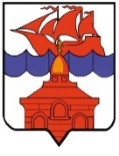 РОССИЙСКАЯ  ФЕДЕРАЦИЯКРАСНОЯРСКИЙ КРАЙТАЙМЫРСКИЙ ДОЛГАНО-НЕНЕЦКИЙ МУНИЦИПАЛЬНЫЙ РАЙОНАДМИНИСТРАЦИЯ СЕЛЬСКОГО ПОСЕЛЕНИЯ ХАТАНГА    ПОСТАНОВЛЕНИЕОб утверждении требований к порядку разработки и принятия муниципальных правовых актов о нормировании в сфере закупок для обеспечения муниципальных нужд, содержанию указанных актов и обеспечению их исполнения В соответствии с частью 4 статьи 19 Федерального закона Федеральным законом от 05.04.2013 г. N 44-ФЗ «О контрактной системе в сфере закупок товаров, работ, услуг для обеспечения государственных и муниципальных нужд», Решением Хатангского сельского Совета депутатов от 24.12.2013 г. № 121 -РС «О закупках товаров, работ, услуг для муниципальных нужд органов местного самоуправления сельского поселения Хатанга и подведомственных им учреждений», в целях упорядочения процедур в сфере закупок для муниципальных нужд сельского поселения Хатанга,ПОСТАНОВЛЯЮ:Утвердить Требования к порядку разработки и принятия муниципальных правовых актов о нормировании в сфере закупок для обеспечения муниципальных нужд, согласно приложению.Опубликовать Постановление в Информационном бюллетене Хатангского сельского Совета депутатов и администрации сельского поселения Хатанга разместить на официальном сайте органов местного самоуправления сельского поселения Хатанга www.hatanga24.ru.Постановление вступает в силу в день, следующий за днем его официального опубликования.Контроль за исполнением настоящего Постановления возложить на Скрипкина А.С. заместителя Главы сельского поселения Хатанга. Глава сельского поселения Хатанга                                                                      А.В. КулешовПриложение   к  Постановлению администрациисельского поселения Хатангаот  21.12.2016 г.  № 172 – ПТРЕБОВАНИЯк порядку разработки и принятия муниципальных правовых актов о нормировании в сфере закупок для обеспечения муниципальных нужд, содержанию указанных актов и обеспечению их исполнения1. Настоящие требования определяют требования к порядку разработки и принятия, содержанию, обеспечению исполнения муниципальных правовых актов:1) администрации сельского поселения Хатанга, утверждающих:- правила определения требований к закупаемым муниципальными заказчиками, главными распорядителями бюджетных средств сельского поселения Хатанга, а также муниципальными казенными учреждениями сельского поселения Хатанга (далее – Заказчики) для обеспечения муниципальных нужд Заказчиков сельского поселения Хатанга отдельным видам товаров, работ, услуг (в том числе предельные цены товаров, работ, услуг);- правила определения нормативных затрат на обеспечение функций Заказчиков (далее - нормативные затраты);2) Заказчики, утверждающих:- требования к закупаемым ими, отдельным видам товаров, работ, услуг (в том числе предельные цены товаров, работ, услуг);- нормативные затраты.2. Муниципальные правовые акты, указанные в подпункте 1 пункта 1 настоящих требований, принимаются в форме постановлений администрации сельского поселения Хатанга.3. Муниципальные правовые акты, указанные в подпункте 2 пункта 1 настоящих требований, разрабатываются Заказчиками и принимаются в форме правовых актов Заказчика.4. Для проведения в целях общественного контроля обязательного обсуждения проектов муниципальных правовых актов, указанных в пункте 1 настоящих требований, в соответствии с пунктом 6 общих требований к порядку разработки и принятия муниципальных правовых актов о нормировании в сфере закупок, содержанию указанных актов и обеспечению их исполнения, утвержденных постановлением Правительства Российской Федерации от 18 мая 2015 года N 476 (далее соответственно - обсуждение, общие требования), проекты указанных муниципальных правовых актов и пояснительные записки к ним  размещаются разработчиками проектов правовых актов в единой информационной системе в сфере закупок с указанием почтового адреса, адреса электронной почты для направления заключений, а также даты начала и даты окончания приема заключений по результатам обсуждения в целях общественного контроля.5. Срок проведения обсуждения устанавливается разработчиками проектов правовых актов и не может быть менее 7 календарных дней со дня размещения проектов муниципальных правовых актов, указанных в пункте 1 настоящих требований, в единой информационной системе в сфере закупок.6. Предложения общественных объединений, юридических и физических лиц, поступившие в электронной или письменной форме по результатам обсуждения в целях общественного контроля, носят рекомендательный характер и подлежат обязательному рассмотрению разработчиками проектов правовых актов в течение 14 календарных дней со дня окончания срока проведения обсуждения в целях общественного контроля.7. Разработчики проектов правовых актов не позднее 3 рабочих дней со дня окончания срока рассмотрения предложений общественных объединений, юридических и физических лиц размещают эти предложения и ответы на них в единой информационной системе в сфере закупок.8. По результатам обсуждения в целях общественного контроля разработчики проектов правовых актов при необходимости дорабатывают проекты правовых актов с учетом предложений общественных объединений, юридических и физических лиц в срок не позднее 3 рабочих дней со дня получения указанных предложений.9. Заказчики, до 31  декабря текущего финансового года принимают муниципальные правовые акты, указанные в подпункте 2 пункта 1 настоящих требований.При обосновании объекта и (или) объектов закупки учитываются изменения, внесенные в муниципальные правовые акты, указанные в подпункте 2 пункта 1 настоящих требований, до направления муниципальными органами распределения предельных объемов бюджетных ассигнований в соответствии с законодательством.10. Муниципальные правовые акты, предусмотренные подпунктом 2 пункта 1 настоящих требований, пересматриваются разработчиками проектов правовых актов не реже одного раза в год.В случае изменения лимитов бюджетных обязательств, структуры и характеристик потребительских свойств товаров, работ, услуг разработчиками проектов правовых актов вносятся соответствующие изменения.11. Внесение изменений в муниципальные правовые акты, указанные в подпункте 2 пункта 1 настоящих требований, осуществляется в порядке, установленном для их принятия.12. Разработчики проектов правовых актов, в течение 7 рабочих дней со дня принятия муниципальных правовых актов, указанных в подпункте 2 пункта 1 настоящих требований, размещают эти муниципальные правовые акты в единой информационной системе в сфере закупок.13. Постановление администрации сельского поселения Хатанга, указанное в абзаце первом подпункта 1 пункта 1 настоящих требований, должно отвечать требованиям:а) содержать порядок формирования и утверждения перечня отдельных видов товаров, работ, услуг (далее - перечень), требования к потребительским свойствам которых (в том числе к характеристикам качества) и иным характеристикам (в том числе предельные цены), определяющий:-состав информации, включаемой в перечень;-порядок применения Общероссийского классификатора продукции по видам экономической деятельности при формировании перечня;-порядок выбора потребительских свойств (в том числе характеристик качества) и иных характеристик закупаемых товаров, работ, услуг, в отношении которых требуется установить нормативные значения;-требования к определению показателей, характеризующих потребительские свойства (в том числе характеристики качества) и иные характеристики (в том числе предельные цены) закупаемых товаров, работ, услуг,- критерии, применяемые при отборе отдельных видов товаров работ, услуг для включения в переченьб) содержать примерную форму перечня.14. Постановлением администрации сельского поселения Хатанга, указанным в абзаце втором подпункта 1 пункта 1 настоящих требований, определяется порядок расчета нормативных затрат, включающий формулы расчета, положения, определяемые Заказчиками при утверждении нормативных затрат.15. Правовые акты Заказчиков, указанные в абзаце первом подпункта 2 пункта 1 настоящих требований, должны содержать:1) наименования заказчиков (подразделений заказчиков), в отношении которых устанавливаются требования к отдельным видам товаров, работ, услуг (в том числе предельные цены товаров, работ, услуг);2) перечень отдельных видов товаров, работ, услуг с указанием характеристик (свойств) и их значений.16. Требования к отдельным видам товаров, работ, услуг (в том числе предельные цены товаров, работ, услуг) и нормативные затраты применяются для обоснования объекта и (или) объектов закупки соответствующего заказчика.                             21.12.2016 г.№ 172 - П